TEAMPLANUNG 2021 / 2022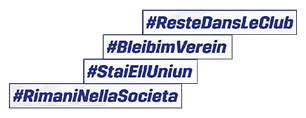 Pro Team bitte ein Formular ausfüllen.Teammeldungen müssen bis zur GV (22.06.2021) erfolgen.Damit wird gewährleistet, dass der Spielplan rechtzeitig versandt werden kann.Teammeldung CC Uzwil ClubmeisterschaftenTeammeldung CC Uzwil ClubmeisterschaftenTeammeldung CC Uzwil ClubmeisterschaftenTeammeldung CC Uzwil ClubmeisterschaftenTeammeldung CC Uzwil ClubmeisterschaftenTeammeldung CC Uzwil ClubmeisterschaftenTeammeldung CC Uzwil ClubmeisterschaftenTeammeldung CC Uzwil ClubmeisterschaftenTeammeldung CC Uzwil ClubmeisterschaftenTeamName/Nr.     	/           	/           	/           	/           	/           	/      SpielerNr. 1Nr. 2Nr. 3Nr. 4FakultativNr. 5FakultativNr. 6FakultativNr. 7FakultativNr. 8Skip bitte kennzeichnenSkip bitte kennzeichnenSkip bitte kennzeichnenSkip bitte kennzeichnenSkip bitte kennzeichnenSkip bitte kennzeichnenSkip bitte kennzeichnenSkip bitte kennzeichnenBitte Junioren mit Altersangabe kennzeichnenBitte Junioren mit Altersangabe kennzeichnenBitte Junioren mit Altersangabe kennzeichnenBitte Junioren mit Altersangabe kennzeichnenBitte Junioren mit Altersangabe kennzeichnenBitte Junioren mit Altersangabe kennzeichnenBitte Junioren mit Altersangabe kennzeichnenBitte Junioren mit Altersangabe kennzeichnenBitte Junioren mit Altersangabe kennzeichnenDas Team sucht noch einen zusätzlichen MitspielerInDas Team sucht noch einen zusätzlichen MitspielerInDas Team sucht noch einen zusätzlichen MitspielerInJaNeinIch suche noch eine (zusätzliche) Mitspielgelegenheit?Ich suche noch eine (zusätzliche) Mitspielgelegenheit?Ich suche noch eine (zusätzliche) Mitspielgelegenheit?JaNeinWelches Datum / Tag kommt nicht in FrageWelches Datum / Tag kommt nicht in FrageWelches Datum / Tag kommt nicht in FrageSonstige BemerkungenSonstige BemerkungenSonstige BemerkungenSCA Meisterschaften / SuperleagueSCA Meisterschaften / SuperleagueSCA Meisterschaften / SuperleagueSCA Meisterschaften / SuperleagueSCA Meisterschaften / SuperleagueSCA Meisterschaften / SuperleagueSCA Meisterschaften / SuperleagueSCA Meisterschaften / SuperleagueNimmst du oder nimmt dein Team an den SCA Breitensport Meisterschaft(en) teil?Nimmst du oder nimmt dein Team an den SCA Breitensport Meisterschaft(en) teil?JaNeinBitte näher bezeichnenDie Teamanmeldungen müssen vom Team selbständig erfolgen. Es gelten die Daten auf der offiziellen Homepage der Breitensportmeisterschaften!Breitensport Meisterschaften: http://www.curling.ch/Die Teamanmeldungen müssen vom Team selbständig erfolgen. Es gelten die Daten auf der offiziellen Homepage der Breitensportmeisterschaften!Breitensport Meisterschaften: http://www.curling.ch/Die Teamanmeldungen müssen vom Team selbständig erfolgen. Es gelten die Daten auf der offiziellen Homepage der Breitensportmeisterschaften!Breitensport Meisterschaften: http://www.curling.ch/Die Teamanmeldungen müssen vom Team selbständig erfolgen. Es gelten die Daten auf der offiziellen Homepage der Breitensportmeisterschaften!Breitensport Meisterschaften: http://www.curling.ch/Die Teamanmeldungen müssen vom Team selbständig erfolgen. Es gelten die Daten auf der offiziellen Homepage der Breitensportmeisterschaften!Breitensport Meisterschaften: http://www.curling.ch/Die Teamanmeldungen müssen vom Team selbständig erfolgen. Es gelten die Daten auf der offiziellen Homepage der Breitensportmeisterschaften!Breitensport Meisterschaften: http://www.curling.ch/Die Teamanmeldungen müssen vom Team selbständig erfolgen. Es gelten die Daten auf der offiziellen Homepage der Breitensportmeisterschaften!Breitensport Meisterschaften: http://www.curling.ch/Die Teamanmeldungen müssen vom Team selbständig erfolgen. Es gelten die Daten auf der offiziellen Homepage der Breitensportmeisterschaften!Breitensport Meisterschaften: http://www.curling.ch/Nimmst du oder nimmt dein Team an der Ostschweizer Superleague teil?Nimmst du oder nimmt dein Team an der Ostschweizer Superleague teil?JaNeinAllgemeinesAllgemeinesFeedbackFeedbackBitte den möglichst vollständig ausgefüllten Fragebogen bis spätestens22. Juni 2021 retournieren an:Bitte den möglichst vollständig ausgefüllten Fragebogen bis spätestens22. Juni 2021 retournieren an:Post:Roman Bauer, von Thurnweg 7, 9500 WilE-Mail: roman.bauer@tbwil.chEingang SPIKO